    	WOMEN IN LONGVIEW DAY 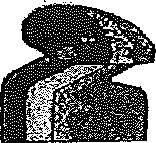 Celebrating Women Past, Present, Future			P. O. Box 161	Longview, TX 75606Dear Senior Class Counselors and Scholarship Coordinators:The Women in Longview, Inc. Scholarship Committee is proud to award $1,000 college scholarships to high school senior girls, from the graduating class of 2024.I would like to take this opportunity to request your assistance in making this scholarship opportunity available to graduating senior girls.  For your convenience, I have enclosed applications and procedures for students in your school who wish to apply for the scholarships.Applications must be postmarked by February 12, 2024.  Please return the completed application and all required data to the following address:Women In LongviewP. O. Box 161Longview, TX 75606Please call me at 903-235-7305 if you have questions.Sincerely,Linda Brooks2024 Scholarship ChairWomen In Longview, Inc.2024 SCHOLARSHIPAPPLICATION PROCEDUREDear Applicant:Please submit, together in one packet, the following information:Completed Application Form:  Form is enclosed.  Please completely answer all questions.Academic Transcript:  A copy of your academic transcripts from high school and all colleges or universities you have attended is required.  (IMPORTANT:  TRANSCRIPT MUST INCLUDE FALL SEMESTER 2019) Unofficial transcripts may be submitted as long as they are legible, have not been modified, and show a clear label of the credit-granting institution.  If you do not have these available, you must contact the school(s) and request the information.  Letters of Recommendation:  Three letters of recommendation should be solicited from individuals other than immediate family.  This may include friends, employers, or educators who can speak to your ability to complete an undergraduate degree program and/or who know of your educational history, abilities, motivation and potential for success.  All three letters of recommendation must be submitted in sealed envelopes.  They should be enclosed with your application.Financial Information:  The scholarship is intended for students who would otherwise have difficulty paying for school.  Please supply information regarding your need for assistance.  Personal Statement:  In 300 words or less, describe your educational goals and objectives and who or what has been the strongest influence in your life.High school activities, honors, recognition, community service, and leadership:  Write a statement for each subject that is presented on page 2 of the application form.  This could be through school, church, or family activities, and civic work.  Include how you were involved and any leadership positions that you held.  State the name of the activity, the organization to which you contributed, church, school, how long you were engaged in the activity and the type of work done, and any recognition or awards you have received.  Packets must be postmarked no later than February 12, 2024, mailed to:Women in Longview, Inc. Scholarship CommitteeP.O. Box 161Longview, TX  75606WOMEN IN LONGVIEW, Inc.P.0. Box 161Longview, TX 75606SCHOLARSHIP APPLICATIONWomen in Longview, Inc. will award a $1,000 scholarship to selected graduating high school senior girls.  The recipients will have a strong academic background and be interested in pursuing a field of study at an accredited college, university, technical, or vocational school.  Financial need, community involvement, and letters of recommendation will also be given consideration. Applicants must be U.S. Citizens. Please complete all areas in their entirety.  If something does not apply to you, mark the area “Not Applicable.”   Print or type your responses and return the application with required documents, as set out in the 2024 Scholarship Application Procedure, to Women in Longview, Inc., Scholarship Committee, P.O. Box 161, Longview, TX  75606 by February 12, 2024.NAME: ______________________________________________________________DOB: ___________________MAILING ADDRESS: _________________________________________________________________________________________________CITY: _____________________________________STATE: ____________ZIP: _________________CONTACT PHONE NUMBERS: (HOME)	(WORK)	(CELL)_______________□ PARENT(S) 	□ GUARDIAN(S)NAME: _____________________________________________RELATIONSHIP: __________________________ADDRESS (if different than above): _______________________________________________________________PLACE OF EMPLOYMENT: ____________________________________________________________________NAME: _________________________________________RELATIONSHIP: _____________________________ADDRESS (if different than above): _______________________________________________________________PLACE OF EMPLOYMENT: _________________________________________________________COLLEGE/SCHOOL YOU PLAN TO ATTEND: ____________________________________________________MAJOR FIELD OF STUDY: _____________________________________________________________________ACT SCORES: Composite ______________SAT SCORES: Total ________	HIGH SCHOOL GPA (including Fall 2023) 		SENIOR CLASS RANK (most recent) _____________ NO. OF STUDENTS IN SENIOR CLASS ______COLLEGE CREDITS EARNED: ______________Page 1Name: __________________________USE SEPARATE SHEET OF PAPER WHERE NEEDED, MARKING THE SUBJECT “SEE ATTACHED” LIST HIGH SCHOOL ACTIVITIES IN WHICH YOU HAVE BEEN INVOLVED (Include office or title held):LIST HONORS OR SPECIAL RECOGNITION YOU HAVE RECEIVED:LIST COMMUNITY SERVICE ACTIVITIES IN WHICH YOU HAVE BEEN INVOLVED:INDICATE FINANCIAL CONSIDERATIONS / HOW YOUR EDUCATION WILL BE FUNDED:(This could include the number of children or family members that are supported within your household.)LIST EMPLOYMENT I WORK EXPERIENCE:CERTIFICATION:I certify that all information in my application packet is correct to the best of my knowledge.\MEDIA RELEASE:If I am the recipient of a Women in Longview, Inc. scholarship, you may release my name and information about me to the media.	□ YES	□ NOApplicant’s Signature: _______________________________________________Date:____________________Page 2Name ____________________PERSONAL STATEMENTIn 300 words or less, describe your educational goals and objectives and who or what has been the strongest influence in your life.